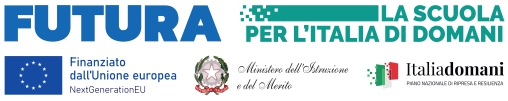 PIANO NAZIONALE DI RIPRESA E RESILIENZA, FINANZIATO DALL’UNIONE EUROPEA  NEXT GENERATION EUInvestimento 1.4 Intervento straordinario finalizzato alla riduzione dei divari territoriali nel I e II ciclo della scuola secondaria e alla lotta alla dispersione scolastica Titolo progetto FELICI DI CRESCERECodice progetto: M4C1I1.4-2022-981-P-17943 - CUP E54D22003400006Allegato B/3SCHEDA DI AUTOVALUTAZIONE ESPERTOORIENTAMENTO PER LE FAMIGLIEIl/la sottoscritto/a __________________________________, nato/a a ___________________________ (____) il __/__/____ e residente in _____________________________ (____) alla Via __________________________, ___ C.F.: __________________________  telefono n. _______________ email ________________________________ai sensi degli artt. 46 e 47 del D.P.R. n. 445/2000, consapevole che le dichiarazioni mendaci sono punite ai sensi del Codice penale e delle leggi speciali in materia, secondo le disposizioni richiamate all'art. 76 del citato D.P.R. n°445/2000,DICHIARAche quanto dichiarato nel curriculum vitae e riportato nella scheda di seguito indicata corrisponde al vero.Data _____________						In fede ______________________________AUTOVALUTAZIONE PER LA SELEZIONE DI 1 ESPERTOAUTOVALUTAZIONE PER LA SELEZIONE DI 1 ESPERTOAUTOVALUTAZIONE PER LA SELEZIONE DI 1 ESPERTOAUTOVALUTAZIONE PER LA SELEZIONE DI 1 ESPERTOREQUISITO DI ACCESSO: LAUREA IN PSICOLOGIA O DIPLOMA DI SPECIALIZZAZIONE IN PSICOTERAPIA FAMILIAREREQUISITO DI ACCESSO: LAUREA IN PSICOLOGIA O DIPLOMA DI SPECIALIZZAZIONE IN PSICOTERAPIA FAMILIAREREQUISITO DI ACCESSO: LAUREA IN PSICOLOGIA O DIPLOMA DI SPECIALIZZAZIONE IN PSICOTERAPIA FAMILIAREREQUISITO DI ACCESSO: LAUREA IN PSICOLOGIA O DIPLOMA DI SPECIALIZZAZIONE IN PSICOTERAPIA FAMILIARETITOLIPUNTEGGIOPUNTI CandidatoPUNTI CommissioneA1. LAUREA (vecchio ordinamento, magistrale o specialistica) in PSICOLOGIAFino a 89           p.  12 da 90 a 104       p.  13 da 105 a 110     p.  14 110 e lode          p.  15DIPLOMA DI SPECIALIZZAZIONE IN PSICOTERAPIA10CERTIFICAZIONI INFORMATICHECERTIFICAZIONI INFORMATICHECERTIFICAZIONI INFORMATICHECERTIFICAZIONI INFORMATICHEE.C.D.L. –EIPASS-LIM, ecc. (1 punti per ogni titolo) Max 5ESPERIENZE LAVORATIVE O PROFESSSIONALIESPERIENZE LAVORATIVE O PROFESSSIONALIESPERIENZE LAVORATIVE O PROFESSSIONALIESPERIENZE LAVORATIVE O PROFESSSIONALIEsperienze di psicoterapia relazionale familiare (5 per ogni esperienza)Max 30Incarico di Referente per l’inclusione (5 punti per ogni incarico)Max 20Incarichi che prevedono esperienze di gestione di piattaforme ministeriali per inserimento della documentazione nell’ambito dei progetti finanziati con fondi europei (PON FSE/FESR/ POR) (1 punto per ogni incarico)Max 5